Расписание уроков и заданий на 28.05.2020 (четверг)2 класс3 класс4 класс5 класс6 класс7 класс8 классПредметТемаЗаданияДомашнее заданиерусский Обобщение по теме «Непроизносимый согласный в корне слова»Выполни заданиеГрус…ный,   вкус…ный,   трос…ник,   мес…ный,   праз…ник,   звёз…ный,   здра…ствуй,   капус…ный,   со…нце,   счас…ливый,   ненас…ный. Упр. 168,  прочитать по роляманглийский Урок чтения Учебник стр.142-143 упр.6-10, читатьтехнологияВесенняя регата1.Открыть учебник на с.66-69.2.Рассмотреть иллюстрации на с.66 – 69.3. Изготовить (по желанию) парусник из пустого спичечного коробка, зубочистки и бумажной салфетки. Не украшать. Доделать парусникокружающий мирПовторение пройденногоРабота по учебнику  с. 90-91. Показ объектов по карте. С. 92-93. Рассмотреть фото. Найти эти места на карте. Обозначить фишкамиматематикаГеометрические фигуры и геометрические величиныРабота по учебнику  с.158.№ 1, 2.  С.158.№ 3. По желаниюПредметТемаЗаданияДомашнее заданиечтение К. Паустовский  "Стальное колечко"Работа с Хрестоматией.Стр. 132-136, прочитать текст.Ответить на вопросы учебника на стр. 134,137 устноокружающий мирОбобщение по теме «Путешествие по городам и странам»Работа с учебником.Стр. 150-155, выполнить тест Проверим себя и оценим свои достижения письменно. Работу, сфотографировать и отправить на проверку.английскийОбобщение изученного материала в 3-м классеУчебник стр.76 упр.1 Читать вслух.русский Повторение пройденного по теме «Морфология» Задание для членов клуба «Ключ и заря»Работа с учебником.Стр. 191, упр. 215 выполнить по заданию устно.ф-раИтоговый урок по курсу 3 класса1. Олимпийский девиз именно такой:А) Смелее, выше, точнее!          Б) Сильнее, дальше, выше!В) Быстрее, точнее, выше!         Г) Быстрее, выше, сильнее!2. Разгадай ребус.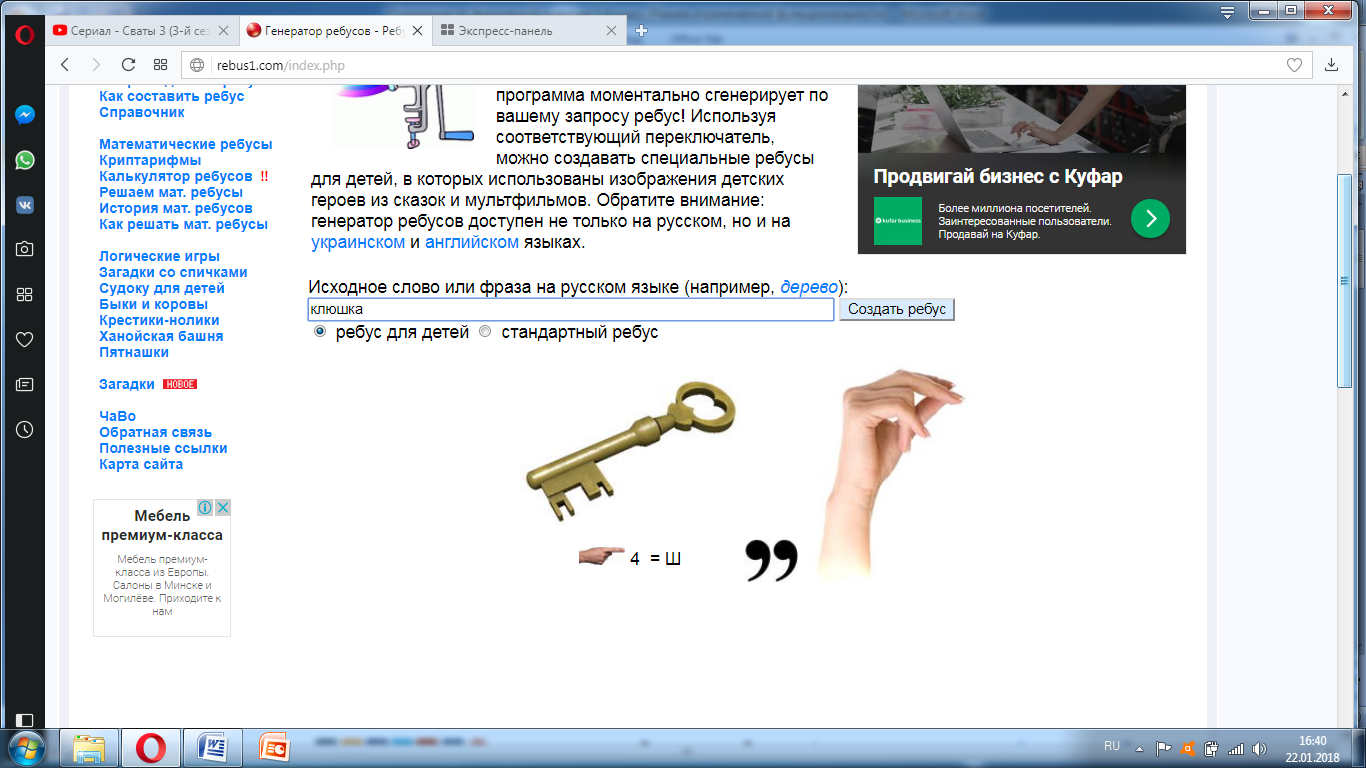 В каком виде спорта данный инвентарь используется?А) футбол       Б) хоккей        В) теннис      Г) бокс 3. Какая самая главная причина нарушения осанки?                                    А) ношение тяжёлого рюкзака и сложные тренировки  Б) отсутствие двигательной активностиВ) слабость мышечного корсетаГ) частый и длительный просмотр телевизора4. Двигаясь по стрелкам, из букв собери слово, выбери его среди вариантов ответа. Начинай с выделенной буквы.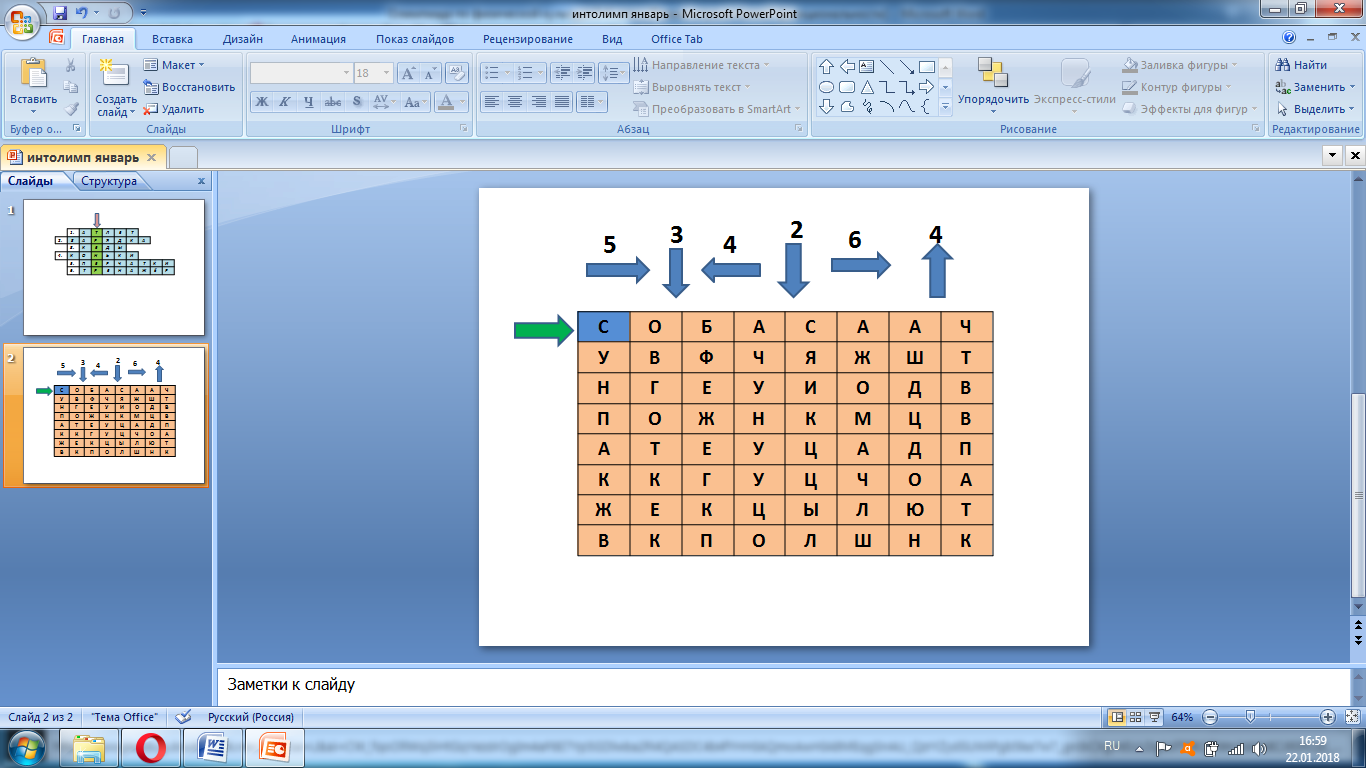 А) самбист                     Б) самокат           В) сборная                     Г) свобода 5. Разгадай загадку. Среди картинок выбери лишнюю, не подходящую к отгадке.Там в латах все на ледяной площадкеСражаются, сцепились в острой схватке.Болельщики кричат: «Сильнее бей!»Поверь, не драка это, а ― …А)    Б)    В)     Г) 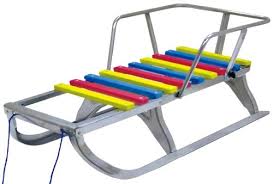 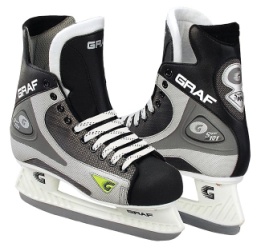 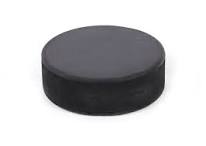 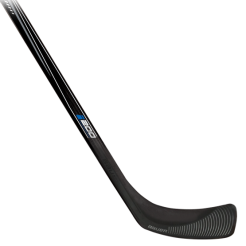 Решить тест, работу сфотографировать и отправить на проверку.ПредметТемаЗаданияДомашнее заданиеокружающий мирЗаключительный урокПрочитать по учебнику на стр.152-153 Фонтан «Дружбы народов».русскийОтличие сложных предложений от простых предложений с однородными членамиРабота по учебнику  с. 191-192. Упр. 192 Объяснить орфограммы. Записать текстОРКСЭПрезентация творческих проектовПрезентация творческих проектов. Просмотреть презентации. Оценить иханглийскийПосещаем театрУчебникСтр.85-86, упр.1 Прочитать и перевести устноф-раИтоговый урок за курс 4 класса1. Олимпийский девиз именно такой:А) Смелее, выше, точнее!          Б) Сильнее, дальше, выше!В) Быстрее, точнее, выше!         Г) Быстрее, выше, сильнее!2. Разгадай ребус.В каком виде спорта данный инвентарь используется?А) футбол       Б) хоккей        В) теннис      Г) бокс 3. Какая самая главная причина нарушения осанки?                                    А) ношение тяжёлого рюкзака и сложные тренировки  Б) отсутствие двигательной активностиВ) слабость мышечного корсетаГ) частый и длительный просмотр телевизора4. Двигаясь по стрелкам, из букв собери слово, выбери его среди вариантов ответа. Начинай с выделенной буквы.А) самбист                     Б) самокат           В) сборная                     Г) свобода 5. Разгадай загадку. Среди картинок выбери лишнюю, не подходящую к отгадке.Там в латах все на ледяной площадкеСражаются, сцепились в острой схватке.Болельщики кричат: «Сильнее бей!»Поверь, не драка это, а ― …А)    Б)    В)     Г) Решить тест, работу сфотографировать и отправить на проверку.ПредметТемаЗаданияДомашнее заданиерусскийИтоговый тест по программе 5 классаВыполнить тест (индивидуальная рассылка) Работу прислать на проверкуматематикаВыполнение тестовСтраница 287-288 тест 2 вариантВыполните второй вариант теста на стр.287-288 и пришлите на проверкуф-раСдача контрольного норматива - прыжок в длину с разбегаРешить контрольный тест.1.Какие виды упражнений входят в лёгкую атлетику?Бег, прыжки ( в длину и высоту), метаниеМетание, лазание по канту.Бег, прыжкиПрыжки в высоту2. Сколько фаз а прыжках?ЧетыреОднаШестьДве3.Сколько основных игроков входят в состав команды по баскетболу?1)шесть2) семь3)пять4)один4.Где впервые зародилась игра в баскетбол?АмерикеФранцииИталииРоссии5.Какие способы передвижений применяются в баскетболе?1)бег2)ведения3) ходьба4)прыжки6.Какая страна считается родиной футбола?1)Америка2) Россия3)Финляндия4) Англия7.  Какой олимпийский девиз на Олимпиадах?«Быстрее! Выше! Сильнее!«Самый сильный и выносливый»«Быстрее! Сильнее! Выше!«Я -победитель»8.Кто являлся организатором возрождения Олимпийских игр?1)Пьер де Кубертен2)Николай Панин3)Эдита Пьеха4)Виктор Цой9.С какой стороны на письменном столе должно быть освещение?1)слева2)справа3)сверху4)снизу10. С низкого старта бегают:а) на короткие дистанции;
б) на средние дистанции;
в) на длинные дистанции;
г) кроссы.11. В баскетболе запрещены:а) игра руками;
б) игра ногами;
в) игра под кольцом;
г) броски в кольцо.12. Пионербол – подводящая игра:а) к баскетболу;
б) к волейболу;
в) к настольному теннису;
г) к футболу.Работу сфотографировать и отправить на проверку.английскийОбобщающий урок по теме «Наслаждаемся путешествиями»Для того чтобы выполнить задания вам необходимо пройти по ссылке https://edu.skysmart.ru/student/hizenoboga литератураДжек Лондон «Сказание о Кише»С. 269-280, прочитать. Кратко передать содержание «Сказание о Кише»ОБЖКак подготовиться к летуНапишите небольшое сочинениеНапишите небольшое сочинение на тему: « Как подготовиться к лету» и пришлите на проверкуПредметТемаЗаданияДомашнее заданиематематикаРешение задачРешите 3 задачи в стихах. Сфотографировать и выслать по адресу kuteinikovo@yandex.ruИндивидуальная рассылкаанглийскийОбобщающий урок по изученным темамВыполнить задания на платформе Skysmart, для этого пройдите по ссылке https://edu.skysmart.ru/student/vodifosoro ф-раСдача контрольного норматива - прыжок в длину с  разбегаРешить контрольный тест.1.Какие виды упражнений входят в лёгкую атлетику?Бег, прыжки ( в длину и высоту), метаниеМетание, лазание по канту.Бег, прыжкиПрыжки в высоту2. Сколько фаз а прыжках?ЧетыреОднаШестьДве3.Сколько основных игроков входят в состав команды по баскетболу?1)шесть2) семь3)пять4)один4.Где впервые зародилась игра в баскетбол?АмерикеФранцииИталииРоссии5.Какие способы передвижений применяются в баскетболе?1)бег2)ведения3) ходьба4)прыжки6.Какая страна считается родиной футбола?1)Америка2) Россия3)Финляндия4) Англия7.  Какой олимпийский девиз на Олимпиадах?«Быстрее! Выше! Сильнее!«Самый сильный и выносливый»«Быстрее! Сильнее! Выше!«Я -победитель»8.Кто являлся организатором возрождения Олимпийских игр?1)Пьер де Кубертен2)Николай Панин3)Эдита Пьеха4)Виктор Цой9.С какой стороны на письменном столе должно быть освещение?1)слева2)справа3)сверху4)снизу10. С низкого старта бегают:а) на короткие дистанции;
б) на средние дистанции;
в) на длинные дистанции;
г) кроссы.11. В баскетболе запрещены:а) игра руками;
б) игра ногами;
в) игра под кольцом;
г) броски в кольцо.12. Пионербол – подводящая игра:а) к баскетболу;
б) к волейболу;
в) к настольному теннису;
г) к футболу.Работу сфотографировать и отправить на проверку.литератураЧто читать летом?Прочитать примерный список литературы для чтения летом в 7 классе. (Индивидуальная рассылка) Сохранить  список и читать эти книги летом биологияПовторение пройденногоПовторить изученные терминырусскийСинтаксисПисьменно ответить на вопросы. Упр.621 (Название…)ПредметТемаЗаданияДомашнее заданиеанглийский Краткий обзор грамматических правил.Для того  чтобы выполнить задание вам необходимо пройти по ссылке https://edu.skysmart.ru/student/gubamezeta русскийПовторение. МорфологияРабота по учебнику:1. §81 прочитать, устно ответить на вопросы, упр. 490, устно приведите примеры частей речи. 2. Прочитать материал для самостоятельных наблюдений на с. 194 - 195ИЗОМузеи мираПовторить названия крупнейших музеев миралитератураИтоговые вопросы и заданияС. 280. Ответить на вопрос № 3алгебраРешение задачРешите задачи в стихах. Сфотографировать и выслать по адресу kuteinikovo@yandex.ruИндивидуальная рассылкаф-раСдача контрольного норматива - прыжок в длину с разбегаРешить проверочную работу.1. Продолжи предложение.Физическая подготовка, в которой в равной степени развиваются все физические качества, ― это…А) специальная физическая подготовка           Б) общефизическая подготовка В) прикладная физическая подготовка             Г) адаптивная физическая подготовка 2. Выбери примеры циклических упражнений.1.           2.      3.       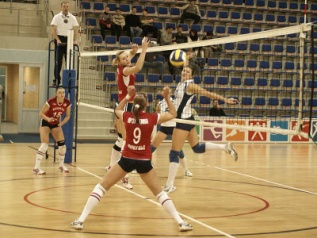 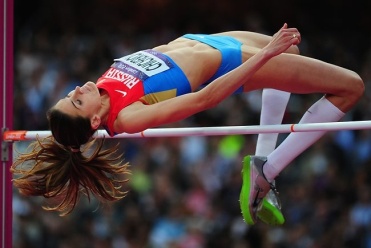 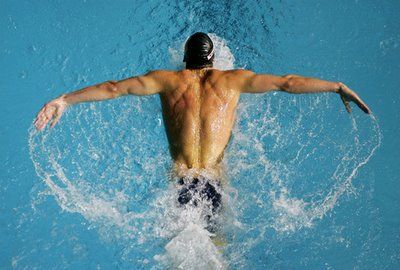 4.      5.              6.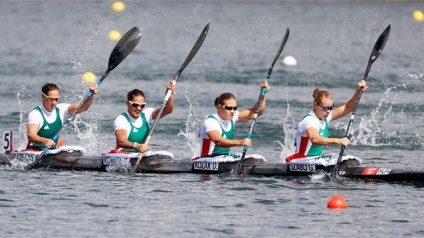 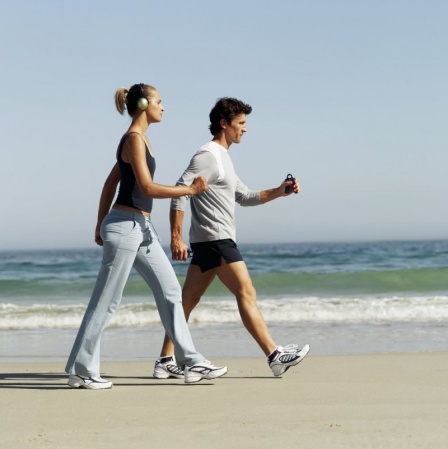 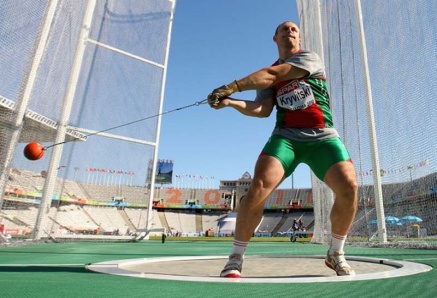 А) 1, 3, 5                Б) 2, 4, 6 В) 3, 4, 5                Г) 1, 5, 63. Разгадай ребусы. Сколько среди них игровых видов спорта?1)                  2) 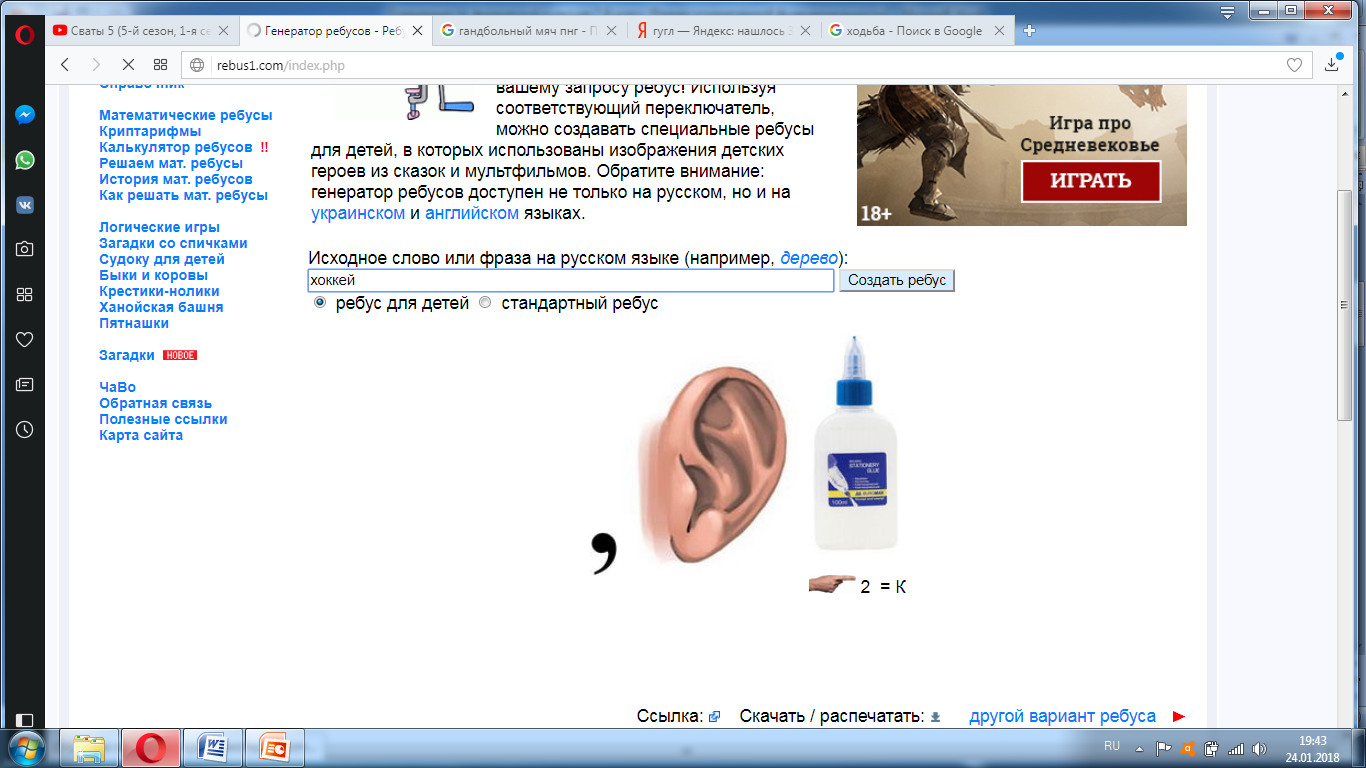 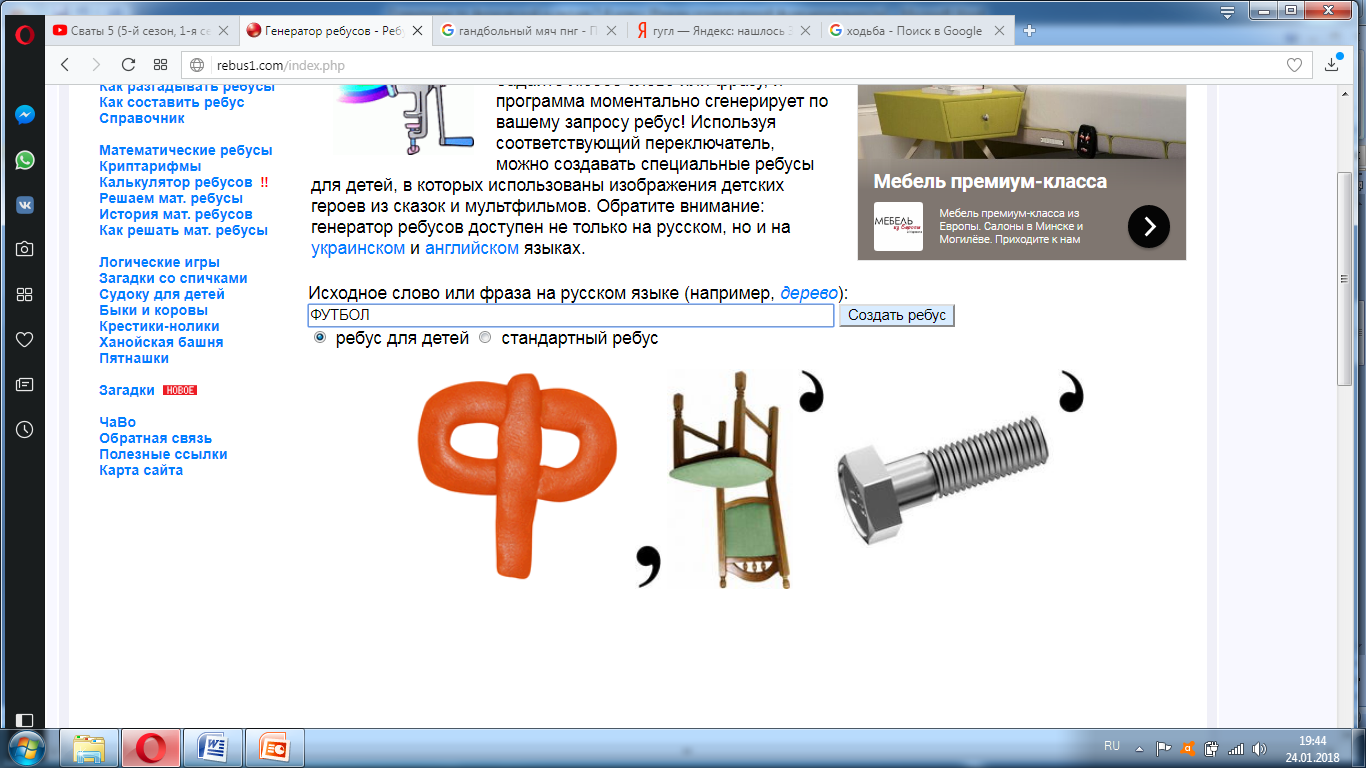                                    3) 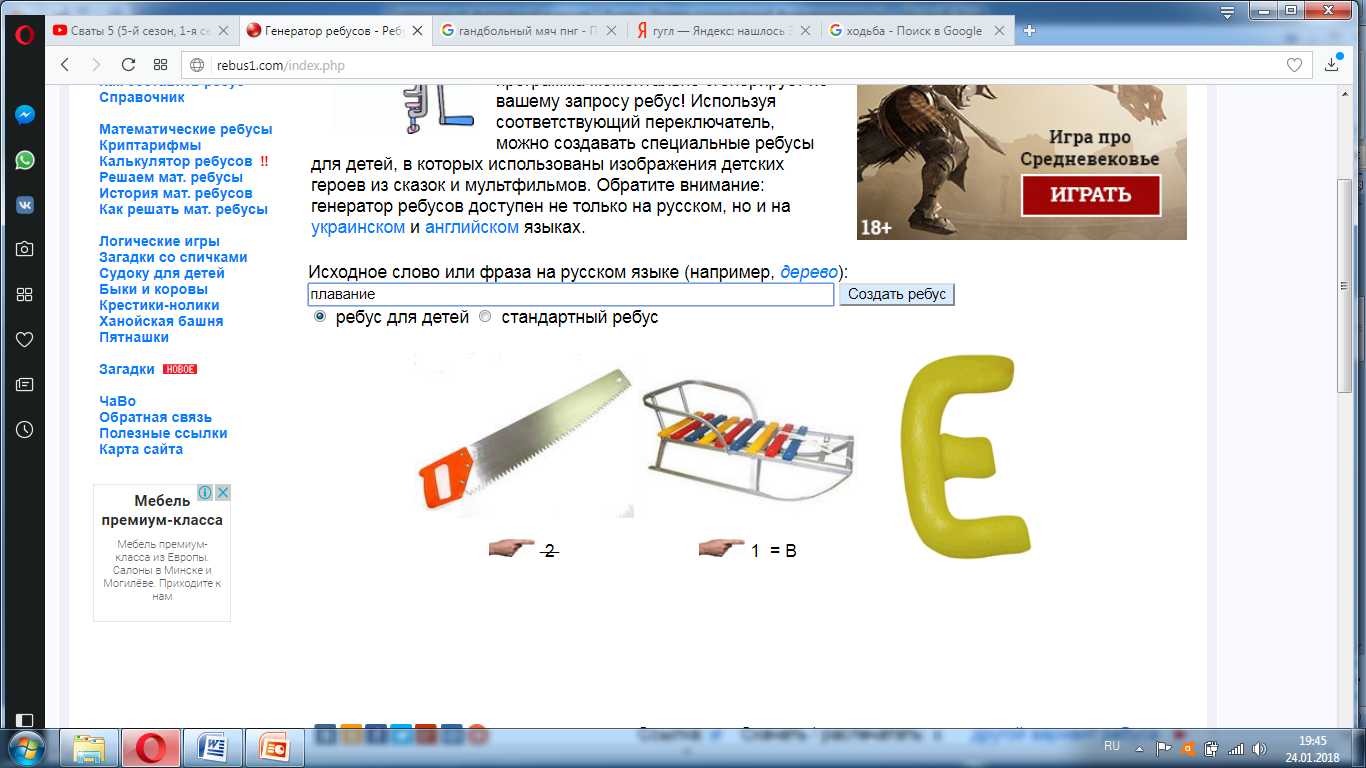 4)          5) 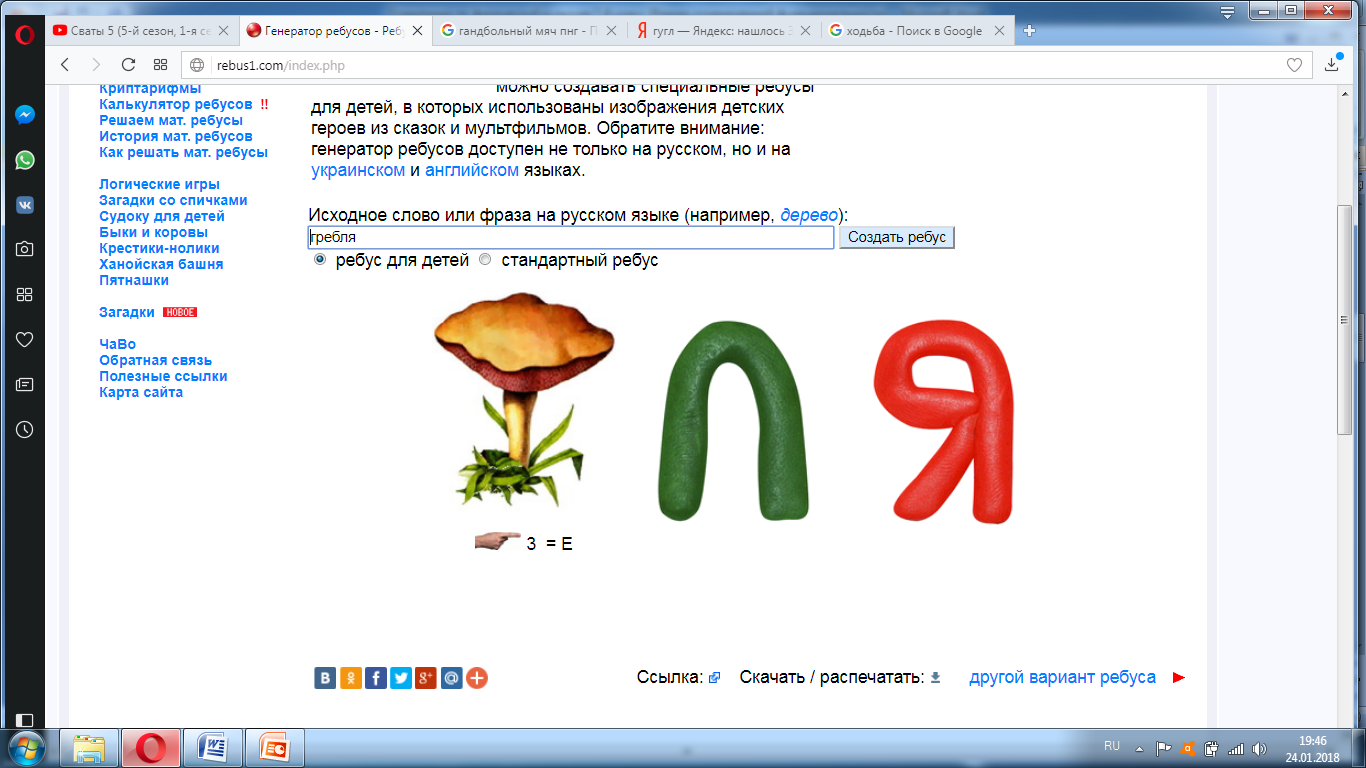 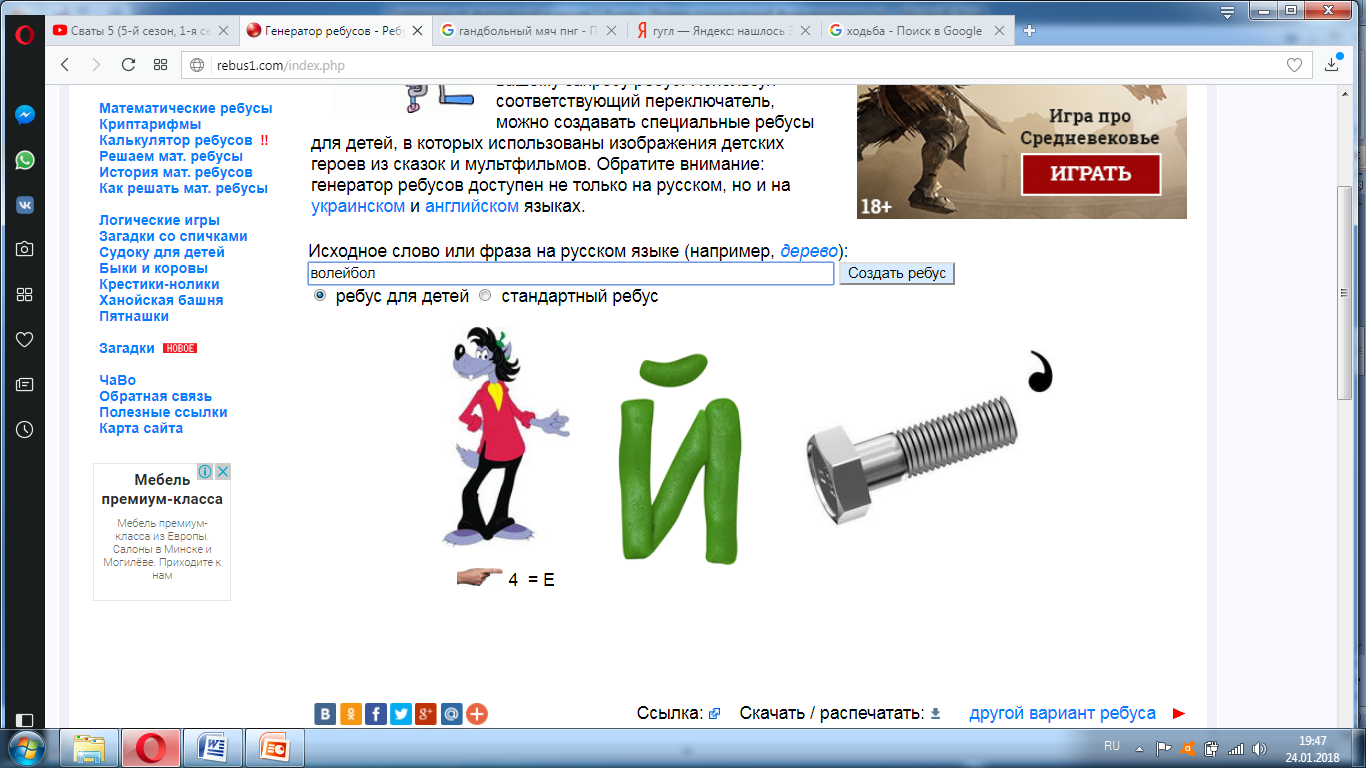 А) 1                                     Б) 2 В) 3                                     Г) 4 4. В какой спортивной игре размер игровой площадки имеет размер 18Х9 м?А) футбол                      Б) гандбол В) теннис                       Г) волейбол5. Выбери верную последовательность в схеме обучения плаванию.а) обучение работе ногб) обучение работе рукв) обучение дыханиюг) обучение согласованию работы ног и дыханияд) общее согласование работы рук, ног и дыханияА) вагбд                      Б) авдбгВ) бгавд                      Г) дагвб 6. Какая дистанция в беге не считается классической? А) 100 м                   Б) 200 мВ) 400 м                   Г) 500 м7. Как известно, в Англии зародилось много известных видов спорта. Среди вариантов ответа выбери тот вид спорта, родина которого не Англия.А)                        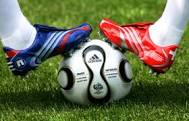  Б) 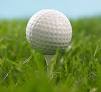 В)                           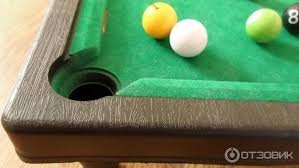    Г) 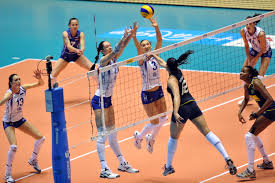 8. Размести предложенные слова в сетке кроссворда. Из выделенных букв составь слово и выбери его среди вариантов ответа.сетспорт, старт, финишнокаутбиатлонпятиборье, бадминтон, шахматистсоревнования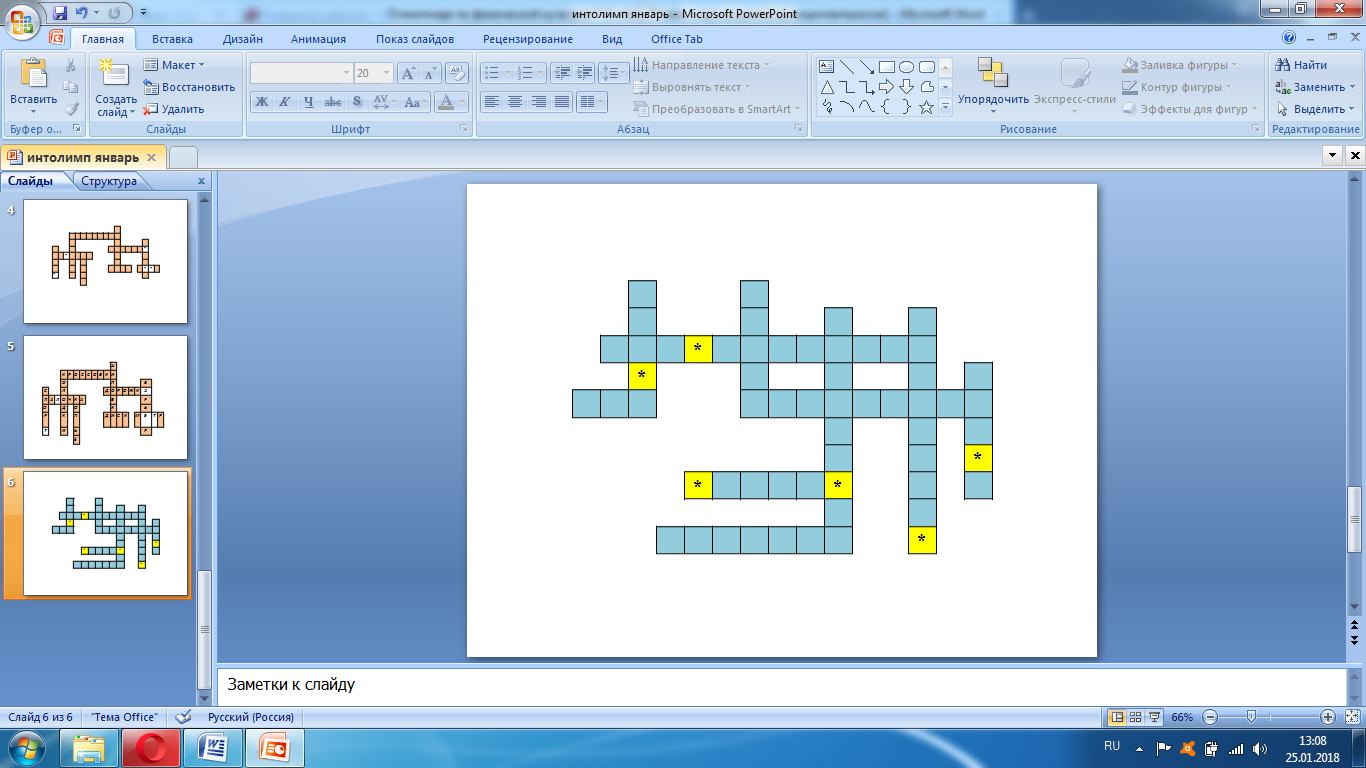 А) талант                             Б) тренерВ) теннис                             Г) турист9. Найди соотношение между фото известных спортсменов и видами спорта, в котором они добились успеха.1.      2.    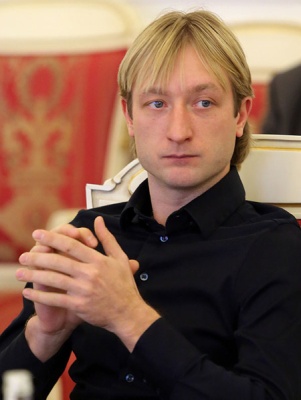 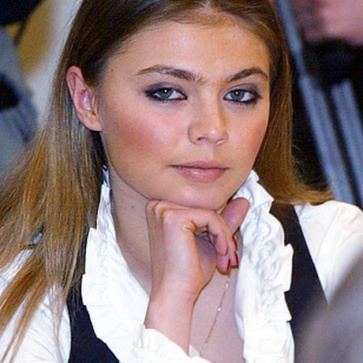 3.   4.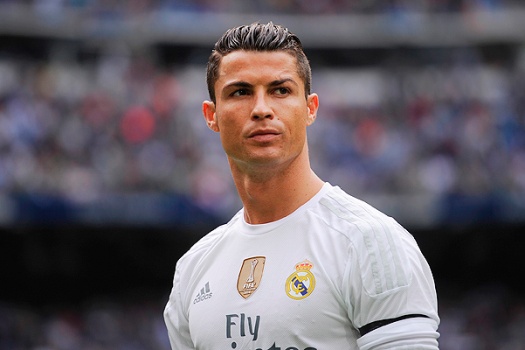 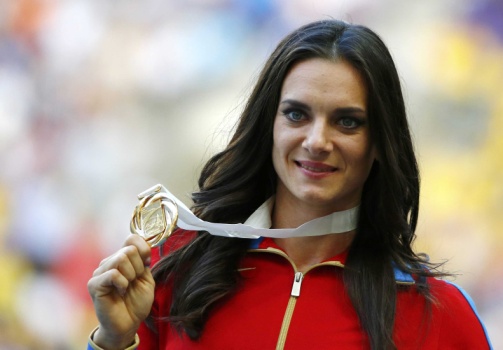 а) художественная гимнастика    	б) прыжки с шестом  в) фигурное катание   			г) футболА) 1в2а3г4б                     Б) 1б2в3г4а В) 1а2г3б4в                     Г) 1г2б3а4вРаботу сфотографировать и отправить на проверку.ПредметТемаЗаданияДомашнее заданиехимияОбобщение и систематизация знаний по теме «Свойства растворов электролитов»Повторить формулыгеометрияПовторениеПовторить все теоремы, следствия и определения п. 58 - 78русскийСинтаксис и орфография§ 76, упр.448алгебраРешение задачРешите задачи в стихах. Сфотографировать и выслать по адресу kuteinikovo@yandex.ruИндивидуальная рассылкалитератураЧто читать летом?Прочитать примерный список литературы для чтения летом в 9 классе. (Индивидуальная рассылка)Сохранить  список и читать эти книги летом ф-раСдача контрольного норматива - прыжок в длину с разбегаРешить проверочную работу.1. Продолжи предложение.Физическая подготовка, в которой в равной степени развиваются все физические качества, ― это…А) специальная физическая подготовка           Б) общефизическая подготовка В) прикладная физическая подготовка             Г) адаптивная физическая подготовка 2. Выбери примеры циклических упражнений.1.           2.      3.       4.      5.              6.А) 1, 3, 5                Б) 2, 4, 6 В) 3, 4, 5                Г) 1, 5, 63. Разгадай ребусы. Сколько среди них игровых видов спорта?1)                  2)                                    3) 4)          5) А) 1                                     Б) 2 В) 3                                     Г) 4 4. В какой спортивной игре размер игровой площадки имеет размер 18Х9 м?А) футбол                      Б) гандбол В) теннис                       Г) волейбол5. Выбери верную последовательность в схеме обучения плаванию.а) обучение работе ногб) обучение работе рукв) обучение дыханиюг) обучение согласованию работы ног и дыханияд) общее согласование работы рук, ног и дыханияА) вагбд                      Б) авдбгВ) бгавд                      Г) дагвб 6. Какая дистанция в беге не считается классической? А) 100 м                   Б) 200 мВ) 400 м                   Г) 500 м7. Как известно, в Англии зародилось много известных видов спорта. Среди вариантов ответа выбери тот вид спорта, родина которого не Англия.А)                         Б) В)                              Г) 8. Размести предложенные слова в сетке кроссворда. Из выделенных букв составь слово и выбери его среди вариантов ответа.сетспорт, старт, финишнокаутбиатлонпятиборье, бадминтон, шахматистсоревнованияА) талант                             Б) тренерВ) теннис                             Г) турист9. Найди соотношение между фото известных спортсменов и видами спорта, в котором они добились успеха.1.      2.    3.   4.а) художественная гимнастика    	б) прыжки с шестом  в) фигурное катание   			г) футболА) 1в2а3г4б                     Б) 1б2в3г4а В) 1а2г3б4в                     Г) 1г2б3а4вРаботу сфотографировать и отправить на проверку.